
                                 Province of the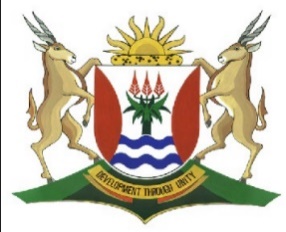 EASTERN CAPEEDUCATIONDIRECTORATE SENIOR CURRICULUM MANAGEMENT (SEN-FET)TUIS-ONDERIG SELFSTUDIENASIENRIGLYNWERKBLAD 1WERKBLAD 1WERKBLAD 1WERKBLAD 1WERKBLAD 1WERKBLAD 1WERKBLAD 1WERKBLAD 1GRAAD  GRAAD  11KWARTAAL2WEEK22AKTIWITEIT 1AKTIWITEIT 1AKTIWITEIT 1AKTIWITEIT 1AKTIWITEIT 1AKTIWITEIT 1AKTIWITEIT 1AKTIWITEIT 1NOTAS TOT DIE FINANSIËLE STATENOTAS TOT DIE FINANSIËLE STATENOTAS TOT DIE FINANSIËLE STATENOTAS TOT DIE FINANSIËLE STATENOTAS TOT DIE FINANSIËLE STATENOTAS TOT DIE FINANSIËLE STATENOTAS TOT DIE FINANSIËLE STATENOTAS TOT DIE FINANSIËLE STATE1.11.11.11.11.11.11.11.1KAPITAALREKENINGEKAPITAALREKENINGEKAPITAALREKENINGEKAPITAALREKENINGEKAPITAALREKENINGEJONESAPRILTOTAALSaldo aan die begin van jaarSaldo aan die begin van jaarSaldo aan die begin van jaarSaldo aan die begin van jaarSaldo aan die begin van jaar160 000130 000290 000Addisionele bydraeAddisionele bydraeAddisionele bydraeAddisionele bydraeAddisionele bydrae20 00020 000KapitaalonttrekkingsKapitaalonttrekkingsKapitaalonttrekkingsKapitaalonttrekkingsKapitaalonttrekkings(10 000)(10 000)Saldo aan die einde van die jaarSaldo aan die einde van die jaarSaldo aan die einde van die jaarSaldo aan die einde van die jaarSaldo aan die einde van die jaar150 000150 000300 000PRIVAATREKENINGEJONESAPRILTOTAALWins soos per Inkomstestaat104 000101 600205 600    Vennote se salarisse70 00080 400150 400    Bonusse aan vennote10 40010 400    Rente op kapitaal20 50017 30037 800    Primêre verdeling van wins100 90097 700198 600    Finale verdeling van wins3 1003 9007 000Ontrekkings gedurende die jaar(95 900)(117 700)213 600Behoue inkomste vir die jaar8 100(16 100)(8 000)Saldo aan die begin van jaar(3 500)10 1006 600Saldo aan die einde van die jaar4 600(6 000)(1 400)LET WEL:LET WEL:1.Die netto wins volgens die inkomstestaat word bereken deur die volgende op te tel:Primêre verdeling van wins + Finale verdeling van wins OFPrimêre verdeling van wins + Finale verdeling van verlies2.Primêre verdeling van wins word soos volg bereken:Salarisse aan vennote + rente op kapitaal + bonusse aan vennote3.'n Finale verdeling van verlies word tussen hakies getoon.4.Die Behoue ​​Inkomste vir die jaar word soos volg bereken:Netto wins volgens inkomstestaat minus Onttrekkings vir die jaar5.Die saldo's van die privaatrekening-nota moet soos volg getoon word:Kredietsaldo: positiewe bedragDebietsaldo: negatiewe bedrag ([tussen hakies)6.Die saldo's aan die einde van die finansiële jaar word soos volg bepaal:Behoue ​​inkomste vir die jaar + Saldo's aan die begin van die finansiële jaar.1.21.2KAPITAAL: APRILKAPITAAL: APRILKAPITAAL: APRILKAPITAAL: APRILKAPITAAL: APRILKAPITAAL: APRILKAPITAAL: APRILKAPITAAL: APRILKAPITAAL: APRILKAPITAAL: APRILKAPITAAL: APRILKAPITAAL: APRILKAPITAAL: APRILSaldo a/bSaldo a/b130 000130 000130 000BankBank20 00020 00020 000150 000150 000150 000PRIVAATREKENING: JONESPRIVAATREKENING: JONESPRIVAATREKENING: JONESPRIVAATREKENING: JONESPRIVAATREKENING: JONESPRIVAATREKENING: JONESPRIVAATREKENING: JONESPRIVAATREKENING: JONESPRIVAATREKENING: JONESPRIVAATREKENING: JONESPRIVAATREKENING: JONESPRIVAATREKENING: JONESPRIVAATREKENING: JONESSaldo a/bSaldo a/bSaldo a/bSaldo a/bSaldo a/b3 5003 5003 500Salaris: JonesSalaris: Jones70 00070 00070 000Ontrekkings: JonesOntrekkings: JonesOntrekkings: JonesOntrekkings: JonesOntrekkings: Jones95 90095 90095 900Bonusse aan vennoteBonusse aan vennote10 40010 40010 400Saldo o/bSaldo o/bSaldo o/bSaldo o/bSaldo o/b4 6004 6004 600Rente op kapitaalRente op kapitaal20 50020 50020 500VerdelingsrekeningVerdelingsrekening3 1003 1003 100104 000104 000104 000104 000104 000104 000Saldo a/bSaldo a/b4 6004 6004 600WERKBLAD 2WERKBLAD 2WERKBLAD 2WERKBLAD 2WERKBLAD 2WERKBLAD 2WERKBLAD 2WERKBLAD 2WERKBLAD 2WERKBLAD 2WERKBLAD 2GRAAD  GRAAD  GRAAD  11KWARTAALKWARTAAL2WEEKWEEK22AKTIWITEIT 2AKTIWITEIT 2AKTIWITEIT 2AKTIWITEIT 2AKTIWITEIT 2AKTIWITEIT 2AKTIWITEIT 2AKTIWITEIT 2AKTIWITEIT 2AKTIWITEIT 2AKTIWITEIT 2WERKBLAD 3WERKBLAD 3WERKBLAD 3WERKBLAD 3WERKBLAD 3WERKBLAD 3WERKBLAD 3WERKBLAD 3WERKBLAD 3WERKBLAD 3WERKBLAD 3WERKBLAD 3GRAAD  GRAAD  GRAAD  GRAAD  1111KWARTAAL2WEEKWEEKWEEK2AKTIWITEIT 3AKTIWITEIT 3AKTIWITEIT 33.1 Bereken die rente op kapitaal vir die jaar geëindig 29 Februarie 2020.3.1 Bereken die rente op kapitaal vir die jaar geëindig 29 Februarie 2020.3.1 Bereken die rente op kapitaal vir die jaar geëindig 29 Februarie 2020.3.1 Bereken die rente op kapitaal vir die jaar geëindig 29 Februarie 2020.3.1 Bereken die rente op kapitaal vir die jaar geëindig 29 Februarie 2020.3.1 Bereken die rente op kapitaal vir die jaar geëindig 29 Februarie 2020.3.1 Bereken die rente op kapitaal vir die jaar geëindig 29 Februarie 2020.3.1 Bereken die rente op kapitaal vir die jaar geëindig 29 Februarie 2020.3.1 Bereken die rente op kapitaal vir die jaar geëindig 29 Februarie 2020.3.1 Bereken die rente op kapitaal vir die jaar geëindig 29 Februarie 2020.3.1 Bereken die rente op kapitaal vir die jaar geëindig 29 Februarie 2020.3.1 Bereken die rente op kapitaal vir die jaar geëindig 29 Februarie 2020.BEWERKINGSBEWERKINGSBEWERKINGSBEWERKINGSBEWERKINGSBEWERKINGSBEWERKINGSBEWERKINGSBEWERKINGSBEWERKINGSANTWOORDANTWOORDTHEMBA2 080 000 x 8/100 x 9/12      = 124 8002 080 000 x 12/100 x 3/12    =   62 400                187 200THEMBA2 080 000 x 8/100 x 9/12      = 124 8002 080 000 x 12/100 x 3/12    =   62 400                187 200THEMBA2 080 000 x 8/100 x 9/12      = 124 8002 080 000 x 12/100 x 3/12    =   62 400                187 200THEMBA2 080 000 x 8/100 x 9/12      = 124 8002 080 000 x 12/100 x 3/12    =   62 400                187 200THEMBA2 080 000 x 8/100 x 9/12      = 124 8002 080 000 x 12/100 x 3/12    =   62 400                187 200THEMBA2 080 000 x 8/100 x 9/12      = 124 8002 080 000 x 12/100 x 3/12    =   62 400                187 200THEMBA2 080 000 x 8/100 x 9/12      = 124 8002 080 000 x 12/100 x 3/12    =   62 400                187 200THEMBA2 080 000 x 8/100 x 9/12      = 124 8002 080 000 x 12/100 x 3/12    =   62 400                187 200THEMBA2 080 000 x 8/100 x 9/12      = 124 8002 080 000 x 12/100 x 3/12    =   62 400                187 200THEMBA2 080 000 x 8/100 x 9/12      = 124 8002 080 000 x 12/100 x 3/12    =   62 400                187 200360 000360 000LUMI1 920 000 x 8/100 x 9/12     =  115 2001 920 000 x 12/100 x 3/12   =    57 600                172 800LUMI1 920 000 x 8/100 x 9/12     =  115 2001 920 000 x 12/100 x 3/12   =    57 600                172 800LUMI1 920 000 x 8/100 x 9/12     =  115 2001 920 000 x 12/100 x 3/12   =    57 600                172 800LUMI1 920 000 x 8/100 x 9/12     =  115 2001 920 000 x 12/100 x 3/12   =    57 600                172 800LUMI1 920 000 x 8/100 x 9/12     =  115 2001 920 000 x 12/100 x 3/12   =    57 600                172 800LUMI1 920 000 x 8/100 x 9/12     =  115 2001 920 000 x 12/100 x 3/12   =    57 600                172 800LUMI1 920 000 x 8/100 x 9/12     =  115 2001 920 000 x 12/100 x 3/12   =    57 600                172 800LUMI1 920 000 x 8/100 x 9/12     =  115 2001 920 000 x 12/100 x 3/12   =    57 600                172 800LUMI1 920 000 x 8/100 x 9/12     =  115 2001 920 000 x 12/100 x 3/12   =    57 600                172 800LUMI1 920 000 x 8/100 x 9/12     =  115 2001 920 000 x 12/100 x 3/12   =    57 600                172 800360 000360 0003.2  Stel die volgende notas tot die finansiële state op.3.2  Stel die volgende notas tot die finansiële state op.3.2  Stel die volgende notas tot die finansiële state op.3.2  Stel die volgende notas tot die finansiële state op.3.2  Stel die volgende notas tot die finansiële state op.3.2  Stel die volgende notas tot die finansiële state op.3.2  Stel die volgende notas tot die finansiële state op.3.2  Stel die volgende notas tot die finansiële state op.3.2  Stel die volgende notas tot die finansiële state op.3.2  Stel die volgende notas tot die finansiële state op.3.2  Stel die volgende notas tot die finansiële state op.3.2  Stel die volgende notas tot die finansiële state op.*(8 500 x 2 880 000/4 800 000)*(8 500 x 2 880 000/4 800 000)*(8 500 x 2 880 000/4 800 000)*(8 500 x 2 880 000/4 800 000)*(8 500 x 2 880 000/4 800 000)**(8 500 x 1 920 000/4 800 000)**(8 500 x 1 920 000/4 800 000)**(8 500 x 1 920 000/4 800 000)**(8 500 x 1 920 000/4 800 000)***(910 000 – 5 000)***(910 000 – 5 000)***(910 000 – 5 000)